Average net wage in July 1,160 КМNominal increase in net wages recorded in all 19 sections (July 2022/July 2021)Average monthly net wage in Republika Srpska paid in July 2022 amounted to 1,160 KM, and it was nominally 13.8% higher and really 1.4% lower compared to the same month of the previous year. Compared to June 2022, nominally it was 0.3% higher and really 0.6% lower. Average monthly gross wage amounted to 1,753 KM.In July 2022, the highest average net wage, by section of economic activities, was paid in the section Financial and insurance activities and it amounted to 1,617 KM. On the other hand, the lowest average net wage in July 2022 was the one paid in the section Construction, 859 KM.In July 2022, compared to July 2021, a nominal increase in net wages was recorded in all 19 sections of economic activities, with the highest increase being recorded in the sections Professional, scientific and technical activities 19.0% and Wholesale and retail trade; repair of motor vehicles and motorcycles 19.0%, followed by Accommodation and food service activities 18.8%.    		                KM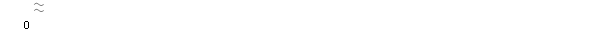 Graph 1. Average net wage by monthMonthly inflation 0.9% in July 2022Annual inflation (July 2022July 2021) 15.4%Prices of products and services used for personal consumption in Republika Srpska, measured with the consumer price index, in July 2022, compared to the previous month, were on average 0.9% higher, while compared to the same month of the previous year they were on average 15.4% higher.Of the 12 main divisions of products and services, an increase in prices at the annual level was recorded in eleven divisions, while a decrease was recorded in one division.The highest annual increase in prices in July 2022 was recorded in the section Transport, namely by 34.4%, due to higher prices in the group fuels and lubricants for passenger cars by 53.7%. An increase in prices was also recorded in the division Food and non-alcoholic beverages, by 24.7%, due to higher prices in the groups oils and fats by 66.0% and bread and cereals by 28.9%. Higher prices were also recorded in the division Restaurants and hotels, by 11.0%, due to higher prices in the group restaurant and café services by 13.4%. An increase in prices was recorded in the following divisions as well: Furnishings and household equipment, by 10.4%, due to higher prices in the group carpets and other floor coverings by 17.4%; Recreation and culture, by 9.2%, due to higher prices in the group pet products by 28.0%; Housing, by 8.5%, due to higher prices in the groups liquid fuels by 63.0 and gas by 58.4%; Other goods and services, by 6.3%, due to higher prices in the group hair salon services by 12.5%. An increase in prices by 2.4% recorded in the division Alcoholic beverages and tobacco occurred due to higher prices in the group wine by 7.8%, while an increase in prices by 1.0% recorded in the division Communication occurred due to higher prices in the group telephone and telefax services by 1.2%.  In the division Health an increase in prices by 0.8% was recorded, due to higher prices in the group dental services by 4.0%. An increase in prices by 0.1% recorded in the division Education occurred due to higher prices in the group preschool education by 0.8%A decrease in prices at the annual level in July 2022 was recorded in the division Clothing and footwear, by 5.7%, due to seasonal discounts on ready-made clothing and footwear during the year.Graph 2. Monthly and annual inflationIndustrial production (January-July 2022/January-July 2021) increased by 2.2%Industrial production in Republika Srpska in the period January – July 2022, compared to the same period of 2021, increased by 2.2%. During the same period, in the section Mining and quarrying an increase by 9.0% was recorded and in the section Manufacturing an increase by 4.0%, while in the section Electricity, gas, steam and air-conditioning supply a decrease by 3.8% was recorded.Working day-adjusted industrial production in July 2022, compared to July 2021, decreased by 0.5%. Seasonally adjusted industrial production in Republika Srpska in July 2022, compared to June 2022, decreased by 4.7%Graph 3. Indices of industrial production, July 2018 - July 2022 (2015=100)Number of employees in industry (January-July 2022/January-July 2021) increased by 1.2%Number of employees in industry in the period January – July 2022, compared to the same period of the previous year, was 1.2% higher.Number of employees in industry in July 2022, compared to the 2021 average, was 1.3% higher, while compared to the same month of the previous year it was 1.2% higher.Export (January-July 2022/January-July 2021) increased by 32.7%, import by 32.6%In the period January – July 2022, the value of export was three billion and 219 million KM, which represented an increase by 32.7% compared to the period January- July 2021, while the value of import was four billion and 19 million KM, which represented an increase by 32.6% compared to the period January-July 2021. The percentage of coverage of import with export was 80.1%.In July 2022, the value of export was 456 million KM, which represented an increase by 15.6% compared to the same month of 2021, while the value of import was 587 million KM, which represented an increase by 17.5% compared to July 2021.In terms of the geographical distribution of external trade of Republika Srpska, in the period January – July 2022, the highest value of export was that of export to Serbia, with 566 million KM or 17.6%, followed by Croatia, with 448 million KM or 13.9% of the total realised export. During the same period, the highest value of import was that of import form Serbia, with 703 million KM or 17.5%, followed by Italy, with 670 million KM or 16.7% of the total realised import.By group of products, in the period January - July 2022, the highest share in export was that of electricity, with the total value of 340 million KM, which was 10.6% of the total export, while the highest share in import was that of petroleum oils and oils obtained from bituminous minerals (other than crude), with the total value of 334 million KM, which was 8.3% of the total import. Graph 4. Export and import by month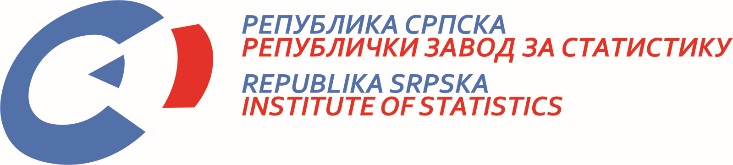            22 August 2022, No 261/22 PRESS RELEASE August 2022DATA PREPARED BY: Labour statisticsBiljana Glušacbiljana.glusac@rzs.rs.ba Prices statisticsŽeljka Draškovićzeljka.draskovic@rzs.rs.baIndustry and mining statisticsAndrea Erak Latinovićandrea.erak@rzs.rs.ba; External trade statisticsSanja Stojčević Uvalić, MScsanja.stojcevic@rzs.rs.baThe Release prepared by the Division for Publications, Public Relations and Statistical Data ConfidentialityDarko Milunović, Acting Director, Editor in ChiefVladan Sibinović, Head of the DivisionRepublika Srpska, Banja Luka, Veljka Mlađenovića 12dPublished by the Republika Srpska Institute of StatisticsThe Release is published online, at: www.rzs.rs.baTelephone: +387 51 332 700; E-mail: stat@rzs.rs.baData may be used provided the source is acknowledged